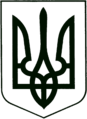 УКРАЇНА
МОГИЛІВ-ПОДІЛЬСЬКА МІСЬКА РАДА
ВІННИЦЬКОЇ ОБЛАСТІ  РІШЕННЯ №830Про надання дозволу на розроблення проекту землеустрою щодо відведення земельної ділянки з метою створення громадського пасовищаВідповідно до статей 12, 22, 34, 79-1, 122, 186 Земельного кодексу України, статей 19, 22, 25, 50 Закону України «Про землеустрій», розглянувши клопотання старости с. Озаринці та інші подані документи, керуючись пунктом 34 частини першої статті 26 Закону України «Про місцеве самоврядування в Україні», -міська рада ВИРІШИЛА:	1. Надати Могилів-Подільській міській раді дозвіл на розроблення проекту землеустрою щодо відведення земельної ділянки з метою створення громадського пасовища, орієнтовною площею 10,0000 га, із земель комунальної власності сільськогосподарського призначення, що розташована за межами с. Озаринці Могилів-Подільської міської територіальної громади, з цільовим призначенням (код КВЦПЗ 01.19) земельні ділянки під громадськими сіножатями та громадськими пасовищами.	2.	Виконавчому комітету Могилів-Подільської міської ради замовити та здійснити оплату послуг з розроблення проекту землеустрою щодо відведення земельної ділянки зазначеної в пункті 1 даного рішення.3.	Контроль за виконанням даного рішення покласти на першого заступника міського голови Безмещука П.О. та на постійну комісію міської ради з питань земельних відносин, природокористування, планування території, будівництва, архітектури, охорони пам’яток, історичного середовища та благоустрою (Глущак Т.В.).Міський голова		                                  Геннадій ГЛУХМАНЮКВід 31.08.2023р.35 сесії            8 скликання